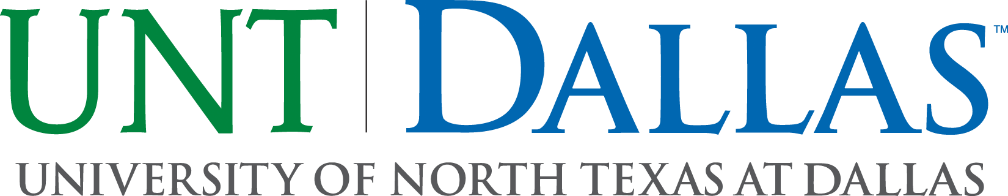 Meeting MinutesCommittee Name:Date and Time:Location:Attendees:Members Not in Attendance:Agenda Items:Approval of Previous MinutesNew BusinessOld BusinessAction Items:Adjournment Time:Respectfully Submitted,Name of Recorder and Date of Submission 